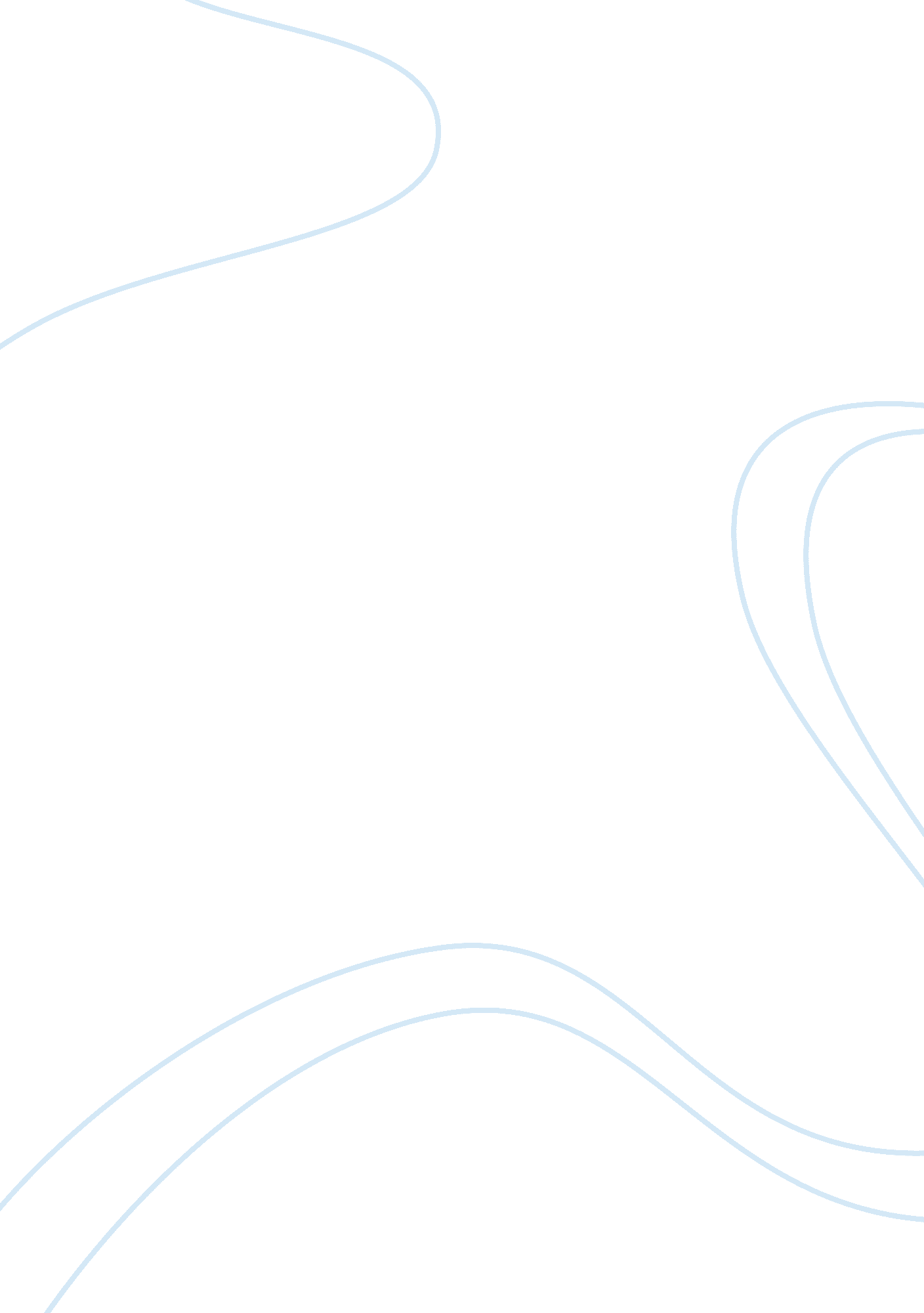 Course application statement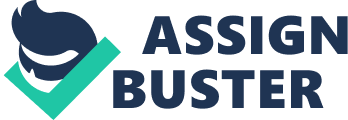 I am applying for this course as I would like to establish a career in teaching, particularly to adults and those who wish to learn the English language. This is something that I have wanted to do for the past five years but have not been able to because I have been raising my three children. I am currently in the process of completing an ECDL course with Learndirect and am volunteering at Kensington Avenue Primary School. Though volunteering at the school has given me a limited insight into this profession, it has not been enough and without qualifications I do not believe that I will be able to progress as much as I would like to. Having not studied for a number of years, I think that this would make a good course for me to get back into the swing of things. I am eager to gain an understanding of exactly how you go about teaching adults, from a theoretical point of view, acquiring information as to how you go about establishing different needs of students and how to furnish those needs in the classroom. On the practical side, (this coming September), I plan to volunteer at CALAT in South Norwood with their ESOL students who require extra support in their learning- if they will have me. I hope that this will give me the chance to be in a live classroom situation with existent students, and I anticipate learning how to effectively communicate and impart knowledge to them. Since I have been studying with Learndirect, and having expressed my aspiration to teach adults to them, it has been suggested by one of the tutors that I come and work with them. This is something that I see as just the beginning and a great opportunity to put what I will have learnt into practise and further my career. I??™m finding the whole prospect daunting as well as incredibly exciting. My ambition would be to go on and study this particular kind of teacher training to a level 5, hopefully culminating in studying CELTA and or TEFL. I see teaching as a consistent profession in that we can never stop learning, young or old. It is also a profession that one can take with them anywhere around, the world. Being an empathic, receptive and honest person, I like to think that I would make a good teacher. In fact, as a mother I already am in so far as I am my children??™s first teacher. I would also deem myself as a patient, determined and compassionate person and believe that I would thoroughly enjoy this profession. Completing this course will ensure that I build on and increase my skills, enabling me to be confident as well as competent to teach others. It has taken me a good few days to write this statement for you, because I wanted it to be unmistakeable in conveying how much I would like to pursue this course. I can only hope that you agree based on what I have shared with you. Thank you, Amina Abdallah. 